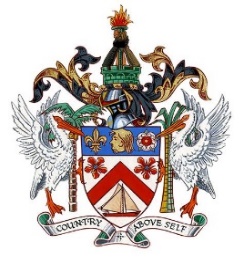 THE FEDERATION OF SAINT KITTS AND NEVIS34th Session of the Universal Periodic ReviewStatement by Sheldon Henry Representative of St. Kitts and NevisStatement for:The Republic of The Gambia05th November, 2019Thank you Mr. PresidentSt. Kitts and Nevis welcomes the delegation of the Republic of The Gambia and commend it on the important measures adopted at its last UPR cycle. We note with appreciation its effort of reviewing all media laws and also its drafting of the Freedom of Information Bill. My delegation would like to recommend that it tables and pass the Freedom of Information Bill soonest and continue to amend and ensure that its Information and Communications Act is in line with international best practices, which is linked to SDG 16.We wish the Gambia a successful review. Thank you Mr. President.